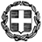 ΥΠΟΥΡΓΕΙΟ ΠΑΙΔΕΙΑΣ, ΕΡΕΥΝΑΣ ΚΑΙ ΘΡΗΣΚΕΥΜΑΤΩΝΠΕΡΙΦΕΡΕΙΑΚΗ ΔΙΕΥΘΥΝΣΗ ΕΚΠΑΙΔΕΥΣΗΣ ΚΕΝΤΡΙΚΗΣ ΜΑΚΕΔΟΝΙΑΣΠΕΡΙΦΕΡΕΙΑΚΟ ΣΥΜΒΟΥΛΙΟ ΕΠΙΛΟΓΗΣ ΔΙΕΥΘΥΝΤΩΝΠΡΩΤΟΒΑΘΜΙΑΣ ΚΑΙ ΔΕΥΤΕΡΟΒΑΘΜΙΑΣ ΕΚΠΑΙΔΕΥΣΗΣΚΕΝΤΡΙΚΗΣ ΜΑΚΕΔΟΝΙΑΣΠΙΝΑΚΑΣ ΥΠΟΨΗΦΙΩΝ ΔΙΕΥΘΥΝΤΩΝ ΠΡΩΤΟΒΑΘΜΙΑΣ ΕΚΠΑΙΔΕΥΣΗΣ ΚΕΝΤΡΙΚΗΣ ΜΑΚΕΔΟΝΙΑΣΠΟΥ ΠΛΗΡΟΥΝ ΤΙΣ ΠΡΟΫΠΟΘΕΣΕΙΣ ΕΠΙΛΟΓΗΣΘεσσαλονίκη, 23-12-2015Ο Πρόεδρος του Περιφερειακού Συμβουλίου ΕπιλογήςΠαναγιώτης Ζ. ΑνανιάδηςA/AA.M.ΕΠΩΝΥΜΟΟΝΟΜΑΚΛΑΔΟΣΔΙΕΥΘΥΝΣΗ Π.Ε. ΟΡΓΑΝΙΚΗΣΔΙΕΥΘΥΝΣΗ Π.Ε. 1ης ΠΡΟΤΙΜΗΣΗΣΔΙΕΥΘΥΝΣΗ Π.Ε. 2ης ΠΡΟΤΙΜΗΣΗΣ1581961ΑΓΓΕΛΙΔΗΣΝΙΚΟΛΑΟΣΠΕ70ΠΕΛΛΑΣΠΕΛΛΑΣ2557362ΑΞΑΡΛΗΓΛΥΚΕΡΙΑΠΕ70ΑΝΑΤΟΛΙΚΗΣ ΘΕΣ/ΝΙΚΗΣΑΝΑΤΟΛΙΚΗΣ ΘΕΣ/ΝΙΚΗΣΧΑΛΚΙΔΙΚΗΣ3547815ΓΕΩΡΓΙΟΥ ΧΡΗΣΤΟΣΠΕ70ΔΥΤΙΚΗΣ ΘΕΣ/ΝΙΚΗΣΔΥΤΙΚΗΣ ΘΕΣ/ΝΙΚΗΣΑΝΑΤΟΛΙΚΗΣ ΘΕΣ/ΝΙΚΗΣ4553100ΓΙΑΝΤΣΙΟΣΒΑΣΙΛΕΙΟΣΠΕ70ΑΝΑΤΟΛΙΚΗΣ ΘΕΣ/ΝΙΚΗΣΔΥΤΙΚΗΣ ΘΕΣ/ΝΙΚΗΣ5562351ΔΙΑΜΑΝΤΗΣΦΩΤΙΟΣΠΕ70ΔΥΤΙΚΗΣ ΘΕΣ/ΝΙΚΗΣΔΥΤΙΚΗΣ ΘΕΣ/ΝΙΚΗΣΚΙΛΚΙΣ6551278ΔΙΑΜΑΝΤΟΠΟΥΛΟΣΔΙΟΝΥΣΙΟΣΠΕ70ΗΜΑΘΙΑΣΗΜΑΘΙΑΣ7561503ΚΑΠΕΤΑΝΑΚΗΣΔΗΜΗΤΡΙΟΣΠΕ70ΗΜΑΘΙΑΣΗΜΑΘΙΑΣ8558699ΚΟΝΤΟΓΙΑΝΝΙΔΗΣΚΩΝΣΤΑΝΤΙΝΟΣΠΕ70ΔΥΤΙΚΗΣ ΘΕΣ/ΝΙΚΗΣΔΥΤΙΚΗΣ ΘΕΣ/ΝΙΚΗΣ9557421ΚΡΑΓΙΟΠΟΥΛΟΣΝΙΚΟΛΑΟΣΠΕ70ΠΙΕΡΙΑΣΠΙΕΡΙΑΣ10565897ΛΑΣΠΑΣΑΝΑΣΤΑΣΙΟΣΠΕ70ΣΕΡΡΩΝΣΕΡΡΩΝ11547704ΛΥΜΠΟΥΔΗΣ ΑΝΑΣΤΑΣΙΟΣΠΕ70ΣΕΡΡΩΝΣΕΡΡΩΝ12588239ΜΑΔΕΜΛΗΣΗΛΙΑΣΠΕ70ΣΕΡΡΩΝΑΝΑΤΟΛΙΚΗΣ ΘΕΣ/ΝΙΚΗΣ13580980ΜΑΥΡΙΔΗΣΑΝΔΡΕΑΣΠΕ70ΑΝΑΤΟΛΙΚΗΣ ΘΕΣ/ΝΙΚΗΣΑΝΑΤΟΛΙΚΗΣ ΘΕΣ/ΝΙΚΗΣ14549515ΠΑΠΑΔΑΝΙΗΛΜΑΡΙΑΠΕ70ΣΕΡΡΩΝΣΕΡΡΩΝ15556817ΠΑΠΑΔΟΠΟΥΛΟΣΑΡΙΣΤΕΙΔΗΣΠΕ70ΚΙΛΚΙΣΚΙΛΚΙΣ16561589ΠΑΠΑΝΙΚΟΛΑΟΥΕΥΤΥΧΙΑΠΕ70ΧΑΛΚΙΔΙΚΗΣΧΑΛΚΙΔΙΚΗΣ17553536ΠΑΠΑΣΤΑΜΟΠΟΥΛΟΣΞΕΝΟΦΩΝΠΕ70ΑΝΑΤΟΛΙΚΗΣ ΘΕΣ/ΝΙΚΗΣΑΝΑΤΟΛΙΚΗΣ ΘΕΣ/ΝΙΚΗΣΣΕΡΡΩΝ18555714ΠΕΤΡΑΚΗ-ΑΣΗΜΑΚΟΠΟΥΛΟΥΖΑΧΑΡΟΥΛΑΠΕ70ΑΝΑΤΟΛΙΚΗΣ ΘΕΣ/ΝΙΚΗΣΑΝΑΤΟΛΙΚΗΣ ΘΕΣ/ΝΙΚΗΣ19578982ΠΟΛΥΖΩΙΔΗΣΑΓΓΕΛΟΣΠΕ70ΑΝΑΤΟΛΙΚΗΣ ΘΕΣ/ΝΙΚΗΣΑΝΑΤΟΛΙΚΗΣ ΘΕΣ/ΝΙΚΗΣΠΙΕΡΙΑΣ20568850ΣΑΜΑΡΑΣΧΡΗΣΤΟΣΠΕ70ΚΙΛΚΙΣΚΙΛΚΙΣ21566799ΣΙΑΜΑΓΚΑΣΔΗΜΗΤΡΙΟΣΠΕ70ΣΕΡΡΩΝΣΕΡΡΩΝ22555418ΣΟΡΩΤΟΥΦΛΩΡΑΠΕ70ΠΙΕΡΙΑΣΠΙΕΡΙΑΣ23551302ΣΥΡΙΑΝΙΔΗΣΔΗΜΗΤΡΙΟΣΠΕ70ΠΙΕΡΙΑΣΠΙΕΡΙΑΣ24581101ΣΧΟΛΙΔΗΣΧΡΗΣΤΟΣΠΕ70ΔΥΤΙΚΗΣ ΘΕΣ/ΝΙΚΗΣΚΙΛΚΙΣΠΕΛΛΑΣ25581186ΤΑΪΛΑΧΙΔΗΣΣΑΒΒΑΣΠΕ70ΗΜΑΘΙΑΣΠΕΛΛΑΣΗΜΑΘΙΑΣ26553414ΤΑΜΒΑΚΗΣ ΠΑΝΑΓΙΩΤΗΣΠΕ70ΑΝΑΤΟΛΙΚΗΣ ΘΕΣ/ΝΙΚΗΣΔΥΤΙΚΗΣ ΘΕΣ/ΝΙΚΗΣ27555357ΤΑΞΙΔΗΣΧΡΗΣΤΟΣΠΕ70ΔΥΤΙΚΗΣ ΘΕΣ/ΝΙΚΗΣΠΙΕΡΙΑΣ28575797ΤΟΝΑΣΣΩΤΗΡΙΟΣΠΕ70ΠΙΕΡΙΑΣΠΙΕΡΙΑΣ29584322ΤΣΑΚΩΝΑΜΑΡΙΑΠΕ70ΧΑΛΚΙΔΙΚΗΣΧΑΛΚΙΔΙΚΗΣ30546732ΤΣΑΛΙΚΙΔΗΣΝΙΚΟΛΑΟΣΠΕ70ΠΕΛΛΑΣΠΕΛΛΑΣ31555375ΤΣΙΠΟΥΡΑΣΣΤΥΛΙΑΝΟΣΠΕ70ΑΝΑΤΟΛΙΚΗΣ ΘΕΣ/ΝΙΚΗΣΑΝΑΤΟΛΙΚΗΣ ΘΕΣ/ΝΙΚΗΣ32555352ΤΣΙΡΑΜΠΙΔΟΥΜΑΡΙΑΠΕ70ΚΙΛΚΙΣΚΙΛΚΙΣ33562194ΤΣΟΥΜΑΝΑΣΝΑΟΥΜΠΕ70ΑΝΑΤΟΛΙΚΗΣ ΘΕΣ/ΝΙΚΗΣΑΝΑΤΟΛΙΚΗΣ ΘΕΣ/ΝΙΚΗΣ34550001ΦΕΛΕΚΙΔΗΣΓΕΩΡΓΙΟΣΠΕ70ΠΙΕΡΙΑΣΠΙΕΡΙΑΣ35565530ΦΡΟΣΥΝΗΣΑΘΑΝΑΣΙΟΣΠΕ70ΔΥΤΙΚΗΣ ΘΕΣ/ΝΙΚΗΣΔΥΤΙΚΗΣ ΘΕΣ/ΝΙΚΗΣ36555980ΦΩΤΟΠΟΥΛΟΣΝΙΚΟΛΑΟΣΠΕ70ΑΝΑΤΟΛΙΚΗΣ ΘΕΣ/ΝΙΚΗΣΑΝΑΤΟΛΙΚΗΣ ΘΕΣ/ΝΙΚΗΣ37553133ΧΑΡΙΣΗΑΝΤΩΝΙΑΠΕ70ΗΜΑΘΙΑΣΗΜΑΘΙΑΣ38554483ΧΑΤΖΗΑΓΟΡΑΚΗΣΔΗΜΗΤΡΙΟΣΠΕ70ΣΕΡΡΩΝΣΕΡΡΩΝΔΥΤΙΚΗΣ ΘΕΣ/ΝΙΚΗΣ